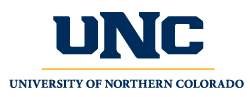 University of Northern ColoradoSchool of Teacher EducationCollege of Education and Behavioral SciencesGreeley, CO  80639Verification of Non-Colorado Licensed Cooperating Teacher QualificationsEDUCATOR INFORMATION:Educator’s Name:____			      _____________________________________________________Email:	_________________________________			Phone: 					               School:__________________________________			District: 					Grade(s) taught: 							Content Area(s): 				TEACHING EXPERIENCE INFORMATION:Number of Years Teaching Experience: ________	            _Please submit evidence of successful teaching (4 years) in your specific content area.  Evidence can include professional evaluations by a principal or district.	Type of documentation submitted: 									Educator Signature: __________________________________________________   Date:____________________SCHOOL/DISTRICT VERIFICATION:I hereby certify that the above named educator has successfully completed at least four (4) years teaching experience and is recommended by me to serve as a UNC Mentor Teacher.Principal or Designee: _________________________________________________   Date: ____________________This form should be submitted to the Student Teaching Placement Office with documents to verify above experience.Student Teaching Placement OfficeCheryl Sparks, Field Placement Officer501 20th St., Campus Box 107Greeley, CO 80639cheryl.sparks@unco.edu970-351-4716       fax: 970-351-1877